PENGETAHUAN DAN SIKAP KADER UKS TENTANG DBDSEBELUM DAN SESUDAH DIBERIKAN PENYULUHAN 3M PLUSDI SDN KECAMATAN PAKISAJI (Deskriptif Survey)KARYA TULIS ILMIAHOLIVIA MAULINA NIM. 1301100055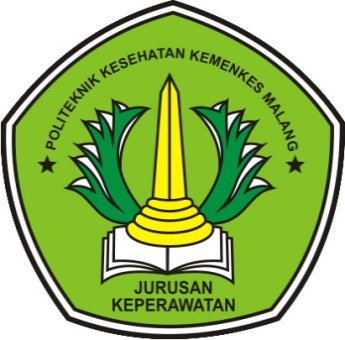 KEMENTERIAN KESEHATAN REPUBLIK INDONESIAPOLITEKNIK KESEHATAN KEMENKES MALANGJURUSAN KEPERAWATANPROGRAM STUDI DIII KEPERAWATAN MALANG2016